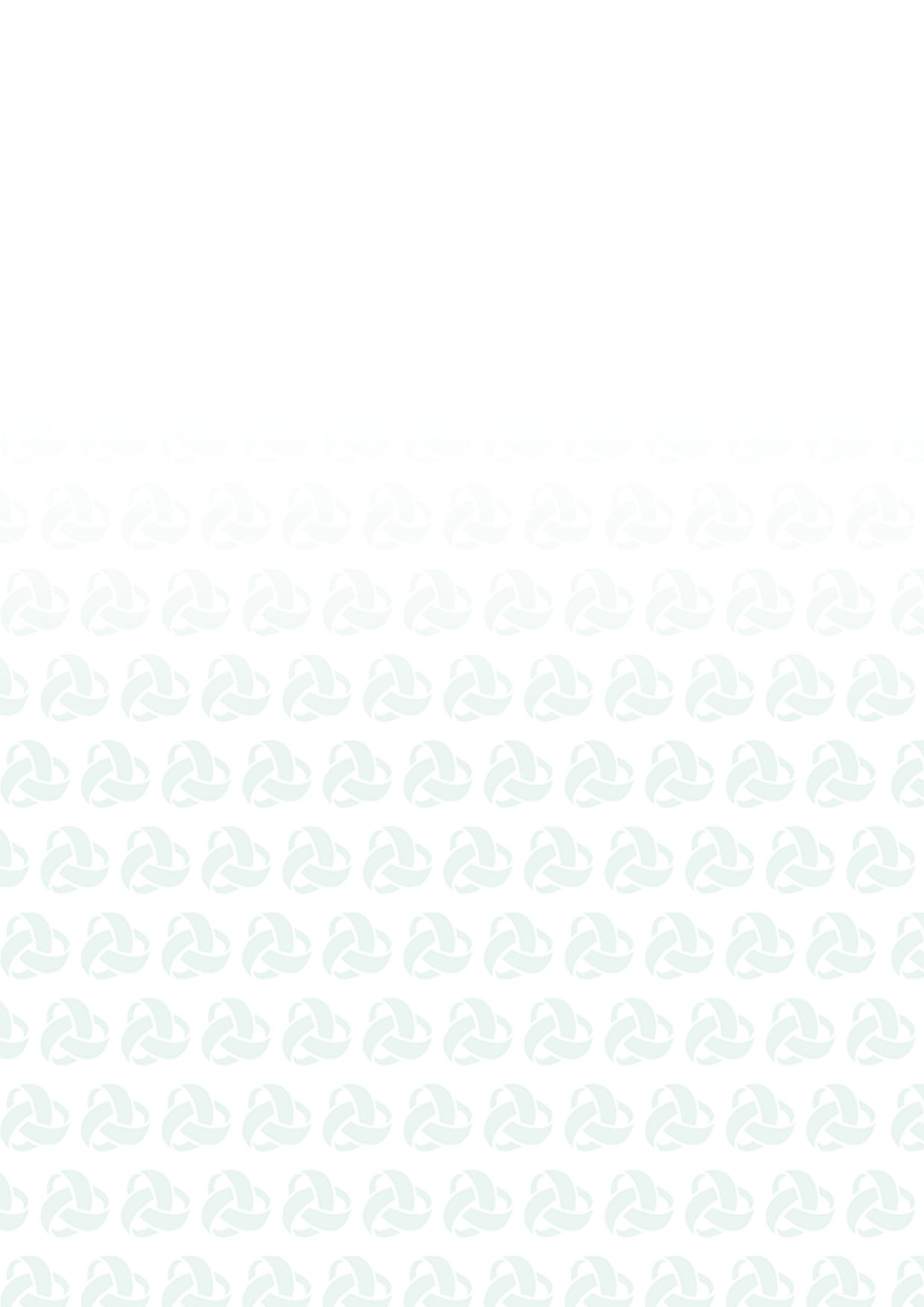 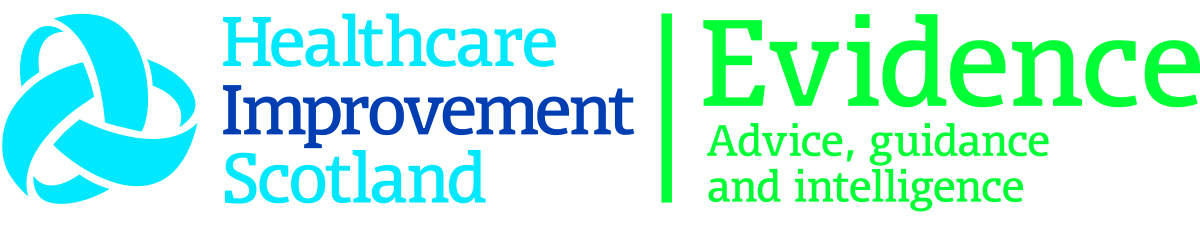 SIGN: Evaluation of the SIGN YouTube playlist on eating disordersApril 2023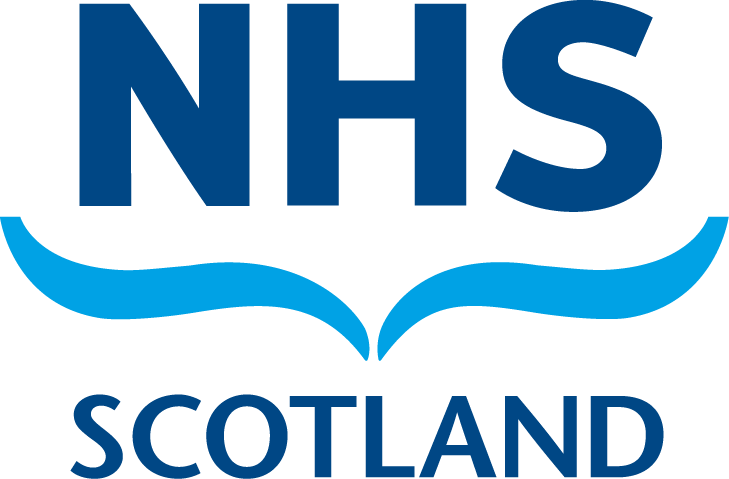 Contact:Karen Graham, Patient and Public Involvement Advisor	Email: karen.graham2@nhs.scot© Healthcare Improvement Scotland 2023Published April 2023This document is licensed under the Creative Commons Attribution-Noncommercial-NoDerivatives 4.0 International Licence. This allows for the copy and redistribution of this document as long as Healthcare Improvement Scotland is fully acknowledged and given credit. The material must not be remixed, transformed or built upon in any way. To view a copy of this licence, visit https://creativecommons.org/licenses/by-nc-nd/4.0/www.healthcareimprovementscotland.orgContentsContents	1Background	2Methods	3Results	4Conclusion	11Acknowledgements	12Appendix 1: Questionnaire	13Appendix 2: Stakeholders who participated	17BackgroundThe Scottish Intercollegiate guidelines Network (SIGN) produces patient versions of clinical guidelines to help patients and the public understand the latest evidence about healthcare and treatments. Providing this information helps to empower patients and the public to take part in making decisions about their care. To produce patient versions of guidelines, SIGN works in partnership with voluntary sector representatives, patients, carers and members of the public. We invited people who had participated in an earlier workshop about the guideline to tell us, though a survey, who the audience for the patient version of SIGN’s eating disorders guideline should be. Eleven people participated in the survey. All 11 respondents said the information should be available for young people and parents and carers. When asked which formats would be helpful to share guideline recommendations, the preference was a YouTube video for young people and a PDF booklet for parents and carers. In this report, we aim to evaluate the YouTube playlist as a method for getting recommendations from guidelines to young people and potentially other audiences.The objectives of this evaluation were to:evaluate the success of a YouTube playlist for sharing guideline recommendationsunderstand the resources required for producing information in this formatThe play list and booklet can be found on the SIGN website.MethodsThe SIGN team worked with Healthcare Improvement Scotland’s Communications team and a production company to produce the playlist. Three people with lived experience of eating disorders helped select guideline content for use in the videos. All three were members of the guideline development group. They suggested a video showing patient experience stories about people accessing treatment and their recovery journey would be a useful addition to the playlist. This is called Claire and Cara’s stories. It was agreed the other videos in the playlist would be aminations to share the guideline recommendations.Qualitative data collectionWe invited young people and relevant stakeholders to provide feedback on the playlist through a survey (see appendix 1). A total of 18 people provided feedback. Stakeholders who participated are listed in appendix 2. Although the small number of people who provided feedback means results cannot be generalised to all users, it does give insight into people’s views and experiences of accessing guideline recommendations by watching YouTube videos.Stakeholders were asked to comment on format, content, quality, understandability and suitability of the videos for the target audience. Data were gathered and analysed using a thematic analysis.Quantitative data collectionQuantitative data were collected and analysed to determine the reach of the information. This included the number of views on YouTube and Vimeo.To understand the staff resources required, communications staff and the Patient Involvement Advisor recorded their time spent on the project.ResultsVideo views on YouTube and Vimeo over ten months are shown below.Survey resultsRespondents to the survey were positive about the videos and found them valuable. Respondents thought the animations were informative and a useful way of sharing recommendations from the guideline, in particular the way the information was split into short videos. Results from the survey are shown below, including comments from respondents.Suitability as method for presenting recommendations from guidelinesThe video format was welcomed by stakeholders. All survey respondents strongly agreed or agreed that the videos shared evidence-based information from the guideline.“Aim was to share information from the guideline and the videos did this.”“Said it was to share information in guideline and videos told you about the research.”Portrayal of eating disorders in videosRespondents mostly agreed that the videos accurately portray eating disorders. However, there were some comments about the need to have diverse representation in the videos to show eating disorders can affect anyone.“Two white females in the stories isn't very diverse. You've shown this in the animations though.”“This is quite hard really, I think you’ve shown that eating disorders can affect anyone.”“Good to see stereotypes avoided.”“What about eating disorders in males?”Value of sharing patient experience storiesThe majority of respondents found the patient experience stories valuable. Comments from respondents indicate that people found this video helpful in showing how people can get support. However, some respondents felt the videos would not be helpful for everyone.“Helpful to let people see that eating disorders is a long journey but it can be overcome.”“I thought this was really good, helpful for young people to know that they are not alone and you can get help to get over it.”“Could maybe have done animation for that too?”“Helpful to hear other people's experiences but not everyone has a good story to share.”“A bit cringy.”“This may be helpful for some but not all. Some may just want the information from the guideline.”“Would have been good to hear from a male too as they are often forgotten about.”“Shows how the treatments in the guideline can help people and people should ask for them if not offered.”“Some people have no one to talk to so good to hear how it was for others.”Quality of video sharing storiesAll respondents thought the content of the video sharing stories was of good quality.“Very professional looking.”“Like how this isn't interview style and Cara and Claire are outdoors and in café.”Technical quality of videos sharing stories“I think this has been done really well. The scene in the café works really well.”Length of video sharing stories“Was fine for me, I could have listened to them talk for longer but this wouldn’t be helpful for everyone. Depends how much people want to hear about others' experiences.”“Just a good length.”“Not too long for people, just about right.”Suitability of the tone of the video sharing stories“Sometimes it seemed a bit false and you could tell they were acting.”“Might have been better to have real experience rather than actors but must have been good reason for this.”Suitability of animation videos to share guideline recommendationsAll respondents thought the animation videos were valuable. Comments from respondents indicate they found the animations informative and well presented.“I watched the anorexia one and that is so encouraging. Could have been a bit more in the transition video.”“These are really helpful.”“Really informative and presented well. Some animations try to achieve too much.”“Easy to follow and understand.”“I really like animations to get information.”“These are informative and not too long.”“Nice. Inclusive.”“Call to action helpful.”“Appealed to me as I like videos for information, rather than having to read on a website or phone.”Quality of animation videos“Colours a bit childlike.”Length of animation videos“The transition animation was shorter could maybe have added that to the others.”“These were a good length, especially to hold the attention of younger people.”“Ideal length so you could watch relevant one. Good you spilt them up.”“I think it's useful that these are broken up.”Resources requiredTime required for Communications staff was 3 days to advise on branding, style, edit scripts, comment on and edit storyboards.Time required for the Patient Involvement Advisor was 5–6 days to liaise with Beat (the UK’s eating disorders charity) and people with lived experience, gather stories, draft script, liaise with guideline group members, liaise with external production company, review and edit storyboards.Time required for SIGN’s Programme Lead was 1 day to approve text based and visual storyboards.The total cost for the production of the videos including the hire of two actors was £4,960 plus VAT.ConclusionFeedback suggested that stakeholders welcomed the YouTube playlist as a format for sharing guideline recommendations. The use of lived experience stories was seen to be of value by the majority of respondents but did not demonstrate that eating disorders can affect a diverse range of people. Efforts must be made to ensure videos produced to share experiences are diverse and inclusive. The use of actors to share lived experience stories may not be helpful for all and consideration should be given to filming the people sharing their stories in any future videos. The animations were seen to be a useful way of sharing information from guidelines for a young audience. This shows the importance of having the appropriate format for the audience. It was important to respondents that the animations did not try to cover too much in one video. The length of the four animations was acceptable to them. Any future animations should be no longer than two minutes. When comparing the cost with the production of an online booklet, the playlist was more expensive. However, if printing copies of booklets and translating into other languages is taken into account, the cost is similar. The playlist was produced in two months with approximately ten days of input from staff. This is significantly less time than is required for a booklet which takes approximately six months. To help decide which format to produce information in for different audiences, consultation should take place with guideline group members and stakeholders. When making decisions on format, consideration must be given to the allocated budget for the project.AcknowledgementsWe would like to acknowledge the support provided to develop this playlist by Electrify Marketing and Communications.We would also like to thank the stakeholders who provided feedback on the playlist.Appendix 1: QuestionnaireAbout youPlease tell us who you areSomeone with lived experience of an eating disorderSomeone who cares for a person with an eating disorderSomeone who is a health and social care professionalSomeone who is a member of the publicOtherQuestions about the playlistThe videos achieved their objective of sharing evidence-based information with young people about managing eating disordersStrongly agreeAgreeNeither agree nor disagreeDisagreeStrongly disagreePlease explain your selectionThe videos accurately portray eating disordersStrongly agreeAgreeNeither agree nor disagreeDisagreeStrongly disagreePlease explain your selectionThe video sharing Claire and Cara’s stories is valuableStrongly agreeAgreeNeither agree nor disagreeDisagreeStrongly disagreePlease explain your selectionThe content of the video sharing Claire and Cara’s stories is of good qualityStrongly agreeAgreeNeither agree nor disagreeDisagreeStrongly disagreePlease explain your selectionThe video sharing Claire and Cara’s stories is of good technical quality, for example sound, light and camera anglesStrongly agreeAgreeNeither agree nor disagreeDisagreeStrongly disagreePlease explain your selectionThe video sharing Claire and Cara’s stories is of adequate lengthStrongly agreeAgreeNeither agree nor disagreeDisagreeStrongly disagreePlease explain your selectionPlease comment on the tone of the video sharing Claire and Cara’s storiesThe animation videos are valuableStrongly agreeAgreeNeither agree nor disagreeDisagreeStrongly disagreePlease explain your selectionThe content of the video animations is of good qualityStrongly agreeAgreeNeither agree nor disagreeDisagreeStrongly disagreePlease explain your selectionThe animation videos are of adequate lengthStrongly agreeAgreeNeither agree nor disagreeDisagreeStrongly disagreePlease explain your selectionAppendix 2: Stakeholders who participatedPublished April 2023You can read and download this document from our website. 
We are happy to consider requests for other languages or formats. 
Please contact our Equality and Diversity Advisor on 0141 225 6999 
or email his.contactpublicinvolvement@nhs.scotHealthcare Improvement Scotland 
www.healthcareimprovementscotland.org	VideoYouTube viewsVimeo viewsTotal viewsClaire and Cara’s stories9953152Treating bulimia nervosa 45133484Treating anorexia nervosa21454268Treating binge eating disorder27244316Transition6058118Total views1,0962421,338The videos achieved their objective of sharing evidence-based informationNumber of respondentsPercentage of respondents (%)Strongly agree 1161Agree 739Neither agree nor disagree00Disagree 00Strongly disagree 00The videos accurately portray eating disordersNumber of respondentsPercentage of respondents (%)Strongly agree 16Agree 1372Neither agree nor disagree422Disagree 00Strongly disagree 00The videos sharing Claire and Cara’s stories is valuableNumber of respondentsPercentage of respondents (%)Strongly agree 950Agree 633Neither agree nor disagree317Disagree 00Strongly disagree 00The content of the video sharing stories is of good qualityNumber of respondentsPercentage of respondents (%)Strongly agree 950Agree 950Neither agree nor disagree00Disagree 00Strongly disagree 00The video sharing stories is of good technical qualityNumber of respondentsPercentage of respondents (%)Strongly agree 317Agree 1583Neither agree nor disagree00Disagree 00Strongly disagree 00The video sharing stories is of adequate lengthNumber of respondentsPercentage of respondents (%)Strongly agree 739Agree 1161Neither agree nor disagree00Disagree 00Strongly disagree 00The animation videos are valuableNumber of respondentsPercentage of respondents (%)Strongly agree 950Agree 950Neither agree nor disagree00Disagree 00Strongly disagree 00The content of the video animation is of good qualityNumber of respondentsPercentage of respondents (%)Strongly agree 840Agree 1060Neither agree nor disagree00Disagree 00Strongly disagree 00The animation videos are of adequate length Number of respondentsPercentage of respondents (%)Strongly agree 422Agree 1478Neither agree nor disagree00Disagree 00Strongly disagree 00StakeholderNumber of participants People with lived experience of eating disorders16Carer of someone living with eating disorders1Health and social care professional 1Edinburgh Office
Gyle Square
1 South Gyle Crescent
Edinburgh
EH12 9EB0131 623 4300Glasgow Office
Delta House
50 West Nile Street
Glasgow
G1 2NP0141 225 6999